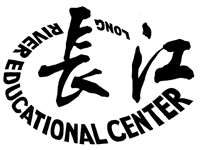 班级：_____________教室：_____________教师：_____________电话：_____________Email: _____________教材：_____________周次上课日期教学内容备注班级：_____________教室：_____________教师：_____________电话：_____________Email: _____________教材：_____________108-27-23☺开学；家长大会9/3 停课 Labor Day     班级：_____________教室：_____________教师：_____________电话：_____________Email: _____________教材：_____________209-10-23班级：_____________教室：_____________教师：_____________电话：_____________Email: _____________教材：_____________309-17-23班级：_____________教室：_____________教师：_____________电话：_____________Email: _____________教材：_____________409-24-2309/29 中秋节班级：_____________教室：_____________教师：_____________电话：_____________Email: _____________教材：_____________510-01-23班级：_____________教室：_____________教师：_____________电话：_____________Email: _____________教材：_____________610-08-23班级：_____________教室：_____________教师：_____________电话：_____________Email: _____________教材：_____________710-15-23家长代表1：___________电话：_________________Email: _____________家长代表2：___________电话：_________________Email: _____________810-22-23家长代表1：___________电话：_________________Email: _____________家长代表2：___________电话：_________________Email: _____________910-29-23家长代表1：___________电话：_________________Email: _____________家长代表2：___________电话：_________________Email: _____________1011-05-23  ☼夏时制结束11/12 停课Veterans Day11/19 停课Thanksgiving Day家长代表1：___________电话：_________________Email: _____________家长代表2：___________电话：_________________Email: _____________1111-26-23学术竞赛报名家长代表1：___________电话：_________________Email: _____________家长代表2：___________电话：_________________Email: _____________1212-03-23家长代表1：___________电话：_________________Email: _____________家长代表2：___________电话：_________________Email: _____________1312-10-23家长代表1：___________电话：_________________Email: _____________家长代表2：___________电话：_________________Email: _____________1412-17-23学术竞赛报名截止12/24、12/31停课 圣诞、新年黄河邮箱: admin-yrcs@jianghe.org长江邮箱:admin@jianghe.org1501-07-24全校学术竞赛第一学期结束  1/14停课Martin Luther King Day黄河邮箱: admin-yrcs@jianghe.org长江邮箱:admin@jianghe.org上课时间： 中文课：9:00–10:50am                文体课：11:00–11:50am      11:00–12:30pm上课时间： 中文课：9:00–10:50am                文体课：11:00–11:50am      11:00–12:30pm上课时间： 中文课：9:00–10:50am                文体课：11:00–11:50am      11:00–12:30pm上课时间： 中文课：9:00–10:50am                文体课：11:00–11:50am      11:00–12:30pm黄河邮箱: admin-yrcs@jianghe.org长江邮箱:admin@jianghe.org上课时间： 中文课：9:00–10:50am                文体课：11:00–11:50am      11:00–12:30pm上课时间： 中文课：9:00–10:50am                文体课：11:00–11:50am      11:00–12:30pm上课时间： 中文课：9:00–10:50am                文体课：11:00–11:50am      11:00–12:30pm上课时间： 中文课：9:00–10:50am                文体课：11:00–11:50am      11:00–12:30pm班级：______________教室：______________教师：______________电话：______________Email: _____________教材：______________周次上课日期教学内容备注班级：______________教室：______________教师：______________电话：______________Email: _____________教材：______________1601-21-24☺第二学期开始 朗读、绘画竞赛班级：______________教室：______________教师：______________电话：______________Email: _____________教材：______________1701-28-24班级：______________教室：______________教师：______________电话：______________Email: _____________教材：______________1802-04-242/10 大年初一班级：______________教室：______________教师：______________电话：______________Email: _____________教材：______________1902-11-24春节联欢会02/18 停课Presidents’ Day班级：______________教室：______________教师：______________电话：______________Email: _____________教材：______________2002-25-24班级：______________教室：______________教师：______________电话：______________Email: _____________教材：______________2103-03-24班级：______________教室：______________教师：______________电话：______________Email: _____________教材：______________2203-10-24☼夏时制开始班级：______________教室：______________教师：______________电话：______________Email: _____________教材：______________2303-17-24家长代表1：____________电话：__________________Email：________________家长代表2：____________电话：__________________Email: _______________2403-24-243/31、4/07 停课Spring Break家长代表1：____________电话：__________________Email：________________家长代表2：____________电话：__________________Email: _______________2504-14-24家长代表1：____________电话：__________________Email：________________家长代表2：____________电话：__________________Email: _______________2604-21-24家长代表1：____________电话：__________________Email：________________家长代表2：____________电话：__________________Email: _______________2704-28-24家长代表1：____________电话：__________________Email：________________家长代表2：____________电话：__________________Email: _______________2805-05-24家长代表1：____________电话：__________________Email：________________家长代表2：____________电话：__________________Email: _______________2905-12-24黄河邮箱: admin-yrcs@jianghe.org长江邮箱:admin@jianghe.org3005-19-24大游园☺学年结束黄河邮箱: admin-yrcs@jianghe.org长江邮箱:admin@jianghe.org上课时间： 中文课：9:00–10:50am                文体课：11:00–11:50am      11:00–12:30pm上课时间： 中文课：9:00–10:50am                文体课：11:00–11:50am      11:00–12:30pm上课时间： 中文课：9:00–10:50am                文体课：11:00–11:50am      11:00–12:30pm上课时间： 中文课：9:00–10:50am                文体课：11:00–11:50am      11:00–12:30pm